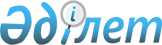 О бронировании жилой площади
					
			Утративший силу
			
			
		
					Распоряжение Премьер-Министра Кабинета Министров Казахской ССР от 20 мая 1991 года № 74-Р. Утратило силу - постановлением Правительства РК от 17 марта 2003 г. № 258

     РЕКОМЕНДОВАТЬ ОБЛИСПОЛКОМАМ, АЛМА-АТИНСКОМУ И ЛЕНИНСКОМУ ГОРИСПОЛКОМАМ ОСУЩЕСТВЛЯТЬ БРОНИРОВАНИЕ ЖИЛОЙ ПЛОЩАДИ ПО МЕСТУ ПОСТОЯННОГО ЖИТЕЛЬСТВА (НЕЗАВИСИМО OT ВЕДОМСТВЕННОЙ ПРИНАДЛЕЖНОСТИ) МЕДИЦИНСКИХ И ФАРМАЦЕВТИЧЕСКИХ РАБОТНИКОВ HA ВЕСЬ ПЕРИОД ИХ РАБОТЫ ПО КОНТРАКТУ B РАЙОНАХ РСФСР, УКРАИНСКОЙ CCP И БЕЛОРУССКОЙ ССР, ПОДВЕРГШИХСЯ РАДИОАКТИВНОМУ ЗАГРЯЗНЕНЮ B РУЗЕЛЬТАТЕ АВАРИИ HA ЧЕРНОБЫЛЬСКОЙ АЭС, A ТАКЖЕ ОКАЗЫВАТЬ ИМ СОДЕЙСТВИЕ ПРИ ВСТУПЛЕНИИ B ЖИЛИЩНО-СТРОИТЕЛЬНЫЕ КООПЕРАТИВЫ.       ПРЕМЬЕР-МИНИСТР 
					© 2012. РГП на ПХВ «Институт законодательства и правовой информации Республики Казахстан» Министерства юстиции Республики Казахстан
				